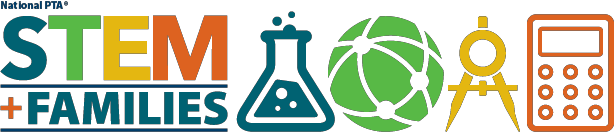 Puntos de Debate sobre STEM para Líderes de PTAUse estos puntos clave cuando hable con líderes escolares, miembros de la comunidad y familias acerca de su evento STEM +Familias:Acerca de STEMSTEM = Ciencia, Tecnología, Ingeniería y Matemáticas.Las carreras en STEM están creciendo más rápido que otras profesiones en los Estados Unidos.La demanda de profesionales calificados es alta, pero la oferta de trabajadores para ocupar estos puestos es baja, en especial entre las mujeres, las minorías y los estudiantes de familias de bajos ingresos.No todas las carreras profesionales en STEM exigen una licenciatura de cuatro años, se puede acceder a muchas carreras bien pagas con un certificado o una licenciatura de dos años.¿Por qué Stem + Familias?A fin de satisfacer la demanda de profesionales calificados en STEM, debemos ayudar a los estudiantes a desarrollar las herramientas necesarias para seguir licenciaturas en STEM y obtener oportunidades.Todos los niños, independientemente de su código postal, etnia, raza o género, deberían tener acceso a la educación y la exploración profesional de alta calidad en STEM.Sabemos que la participación familiar apoya el éxito de los estudiantes. Los padres y las familias influyen fuertemente en las percepciones de los estudiantes acerca de qué posibilidades tienen para el futuro.Cómo Pueden las Familias Apoyar la Educación en STEM¡No hace falta que los padres sean expertos en STEM para involucrarse!Los familiares pueden ayudar a los niños fijando expectativas altas para el desempeño académico, crear un entorno de aprendizaje en el hogar y hacer preguntas de guía que motiven a los estudiantes a seguir caminos profesionales en STEM.Los eventos de STEM + Familias son experiencias para "asistir y participar", no son eventos para dejar a los niños e irse.